Vehicle Purchase Agreement PDF 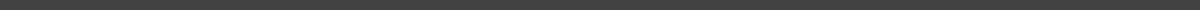 Parties Involved:Seller:Full Name: _______________________Address: _________________________Buyer:Full Name: _______________________Address: _________________________Vehicle Description:Brand: _____________________________Series: ____________________________Model Year: ________________________Vehicle ID Number (VIN): ____________Financial Agreement:Agreed Price: $_____________________Initial Deposit: $___________________Remaining Payment: $________________Payment Schedule:Date: __________ Amount: $__________ ☐Date: __________ Amount: $__________ ☐Date: __________ Amount: $__________ ☐Confirmation of Sale:The vehicle is sold in "as is" condition.All sales are final.Authorization:Buyer's Signature: __________________ Date: __________Seller's Signature: __________________ Date: __________